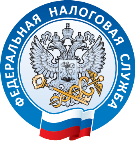 Уважаемые налогоплательщики!Межрайонная ИФНС России №1 по Республике Коми сообщает, что прием граждан Сысольского района по вопросам налогообложения будет осуществляться в МФЦ по адресу: Корткеросский район, с.Корткерос, ул.Советская 187 время приема с 09:00 до 12:00 в следующие дни:13.03.2020; 27.03.2020; 17.04.2020; 24.04.2020; 22.05.2020; 26.06.2020; 17.07.2020; 21.08.2020; 18.09.2020; 02.10.2020; 16.10.2020; 13.11.2020; 27.11.2020; 11.12.2020; 25.12.2020По всем вопросам обращаться по тел. 8-(82130)7-16-83, 7-19-80